CRESWELL PARISH COUNCIL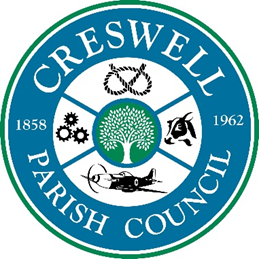 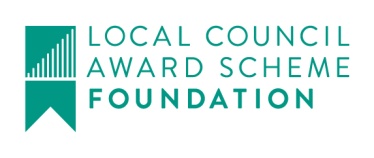 Clerk: Mrs Nikola Evans www.creswellparishcouncil.co.uk	Email: Clerk@creswellparishcouncil.co.ukMinutesMinutes for the Annual Parish Council Meeting held on Monday 9th May 2022 at 7.30pm.At Stafford North End Community Centre, Holmcroft Road, Stafford ST16 1JGThe Chair welcomed all to the meeting of Creswell Parish Council.Attendees 
Chairman Cllr Thomas Jinks	Cllr C Hastings 	Cllr N Glover		Cllr L Howdle	         Clerk – Nikola EvansThere were two members of the public present.Meeting opened to the Public.Meeting closed to the public1Election of ChairmanIt was proposed and agreed by all that Cllr T Jinks be elected chairman for this year.2Apologies – Cllr M Redfern – Sickness – Accepted. Cllr R Sutherland, Cllr J Pert and Cllr M Winnington were unable to attend due to other commitments.2Declaration of Interest on agenda items - None3Minutes of last Meeting – 04.04.2022 – Approved as a true record of the meeting by all that attended.4To receive a report from Stafford Borough Council - None5To receive a report from Stafford County Council - None6Update from local PCSO - None7Public Participation – Members of the public are invited to address the Council on any issue over which it has power for up to 5 minutes each, with the item lasting a maximum of 20 minutes.Please see minutes for the annual public meeting which took place before this meeting.8Planning 21/35332/FUL – Plot 1A Redhill Business Pk, Stone Road. – B12/B8 Industrial UnitsThe parish council discussed this and are concerned about the following.Light pollution to the surrounding residential areas.LitterTraffic 9FinanceApprove of Monthly Payments - approved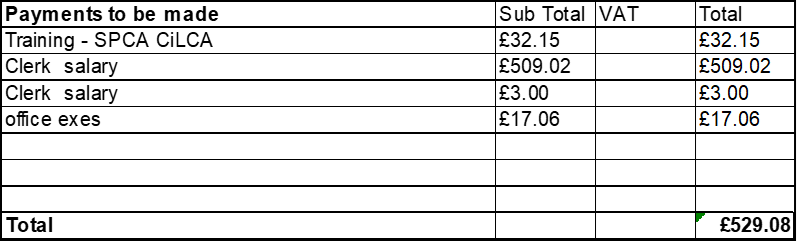 Approve Budget summary – circulated and approvedApprove Bank Reconciliation – circulated and approved10To discuss future projects within the communitySuggestion for task and finish groups for the community. The parish council will organise with the support of members of the public. Clerk reported that an individual councillor cannot be delegated to carry out functions of the parish council and it would require a minimum of three councillor’s to be involved. The issues the parish would have, there is nowhere within Creswell that these events could be held. This would be something to consider for the future. Future projects to consider:Bus shelter refurbishmentBench cleaning and refurbishment – Cllr Glover and Cllr Jinks will take a look and see if they can refurbish and report at the next meeting. Option to replace, dispose or relocate in the future will be considered.11To approve the following policiesStanding Orders – circulated and approvedFinancial Regulations – circulated and approvedRisk Assessment – circulated and approvedAsset Register – circulated and approvedData Protection Policy – circulated and approvedComplaints Policy – circulated and approvedGrievance policy– circulated and approvedFOI Policy – circulated and approved12Councillors ReportsCllrs are invited to give reports on the parish which do not require a resolution Councillors reported the following:Disused signs are continuing to be collected and put in one place for highways to collect.The unofficial public path just off the island being in the wrong place. Litter pick to be arranged.13Future meeting dates and next agenda itemsNext meeting will be on 6th June 2022 from 7pm at Stafford North End Community CentrePerrin Memorial 14Meeting Close – The chairman thanked everyone for attending and closed the meeting at 8.35pm